Subject:			Drama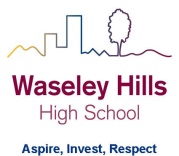 Teacher: Mrs Teasdale (kteasdale@waseleyhills.worcs.sch.uk)Year: 9			Topic/theme: Component 3 Written ExaminationNeed help?HomeAccess+ https://facility.waseley.networcs.net/HAP/login.aspx?ReturnUrl=%2fhap (use your normal school username and password).Pupil and parent help page:  https://www.waseleyhills.worcs.sch.uk/coronavirus-independent-learning/help-for-parents-and-pupilsLesson What you need to take from this lesson Resource to use or hyperlinkSuggested task 1Section A (b) questions focus on you as a director. You will need to explain how you would use production elements costume, staging, props/stage furniture, set, lighting and sound) to bring an extract to life.Sound:https://www.bbc.co.uk/bitesize/guides/zvdp2sg/revision/1Video:https://www.bbc.co.uk/bitesize/guides/zvdp2sg/videoBBC Bitesize quiz:https://www.bbc.co.uk/bitesize/guides/zvdp2sg/testRead and make notes from  XXXComplete the BBC Bitesize quizWrite your test score in your GCSE drama book and write out the Q&A for any you got wrong.Extension: Copy the terms/definitions of any words that you are unfamiliar with.2Section A (b) questions focus on you as a director. You will need to explain how you would use production elements costume, staging, props/stage furniture, set, lighting and sound) to bring an extract to life.Costume Design:https://www.bbc.co.uk/bitesize/guides/z7skbdm/revision/1Video:https://www.bbc.co.uk/bitesize/guides/z7skbdm/videoBBC Bitesize quiz:https://www.bbc.co.uk/bitesize/guides/z7skbdm/testRead and make notes from Costume Design. Watch the videoComplete the BBC Bitesize quizWrite your test score in your GCSE drama book and write out the Q&A for any you got wrong.Extension: Copy the terms/definitions of any words that you are unfamiliar with.3Section A (c) questions focus on you as a director. You will need to explain how you would use design elements costume, staging, props/stage furniture, set, lighting and sound) to enhance a production of the extract .Set Design:https://www.bbc.co.uk/bitesize/guides/zjp4vk7/revision/1Video:https://www.bbc.co.uk/bitesize/guides/zjp4vk7/videoBBC Bitesize quiz:https://www.bbc.co.uk/bitesize/guides/zjp4vk7/testRead and make notes from Set Design.Watch the videoComplete the BBC Bitesize quizWrite your test score in your GCSE drama book and write out the Q&A for any you got wrong.Extension: Copy the terms/definitions of any words that you are unfamiliar wit4Section A (c) questions focus on you as a director. You will need to explain how you would use design elements costume, staging, props/stage furniture, set, lighting and sound) to enhance a production of the extract .Lighting:https://www.bbc.co.uk/bitesize/guides/zhg7kmn/revision/1Video:https://www.bbc.co.uk/bitesize/guides/zhg7kmn/videoBBC Bitesize quiz:https://www.bbc.co.uk/bitesize/guides/zhg7kmn/test:Read and make notes from Watch the videoComplete the BBC Bitesize quizWrite your test score in your GCSE drama book and write out the Q&A for any you got wrong.Extension: Copy the terms/definitions of any words that you are unfamiliar with.5Section B of the written exam requires you watch and live theatre performance. Live theatre examples: NB :You can choose your own https://www.nationaltheatre.org.uk/nt-at-home Macbeth https://www.youtube.com/watch?v=iuCHmNlFfogThe Tempest https://www.youtube.com/watch?v=czFoUWwd6mIMy Mother said I never should https://www.youtube.com/watch?v=YleyUNZBf2kDNA https://www.youtube.com/watch?v=Uj6Q2xupXCgTwo https://www.youtube.com/watch?v=v83vlLpR53I https://www.youtube.com/watch?v=0fBpAoXYNd8 (3/7)https://www.youtube.com/watch?v=fzPt6I4rKFw (4/7)https://www.youtube.com/watch?v=_5AIv2Y3-uE (5/7)Watch 45-60 mins of a live theatre performance (NB: It cannot be a musical, a film or television) and complete notes for Section B (500 words max)NB: Your notes can be presented in whatever format works best for you eg: a mind map, or a table How will we assess your learning?Self-assessment through BBC Bitesize quizzes. Please record scores in your Drama book and write out the Q&A for any you get wrong.Please submit a photograph of your Section B notes through SMHW or email Kteasdale@waseleyhills.worcs.sch.ukHow will we assess your learning?Self-assessment through BBC Bitesize quizzes. Please record scores in your Drama book and write out the Q&A for any you get wrong.Please submit a photograph of your Section B notes through SMHW or email Kteasdale@waseleyhills.worcs.sch.ukHow will we assess your learning?Self-assessment through BBC Bitesize quizzes. Please record scores in your Drama book and write out the Q&A for any you get wrong.Please submit a photograph of your Section B notes through SMHW or email Kteasdale@waseleyhills.worcs.sch.ukHow will we assess your learning?Self-assessment through BBC Bitesize quizzes. Please record scores in your Drama book and write out the Q&A for any you get wrong.Please submit a photograph of your Section B notes through SMHW or email Kteasdale@waseleyhills.worcs.sch.uk